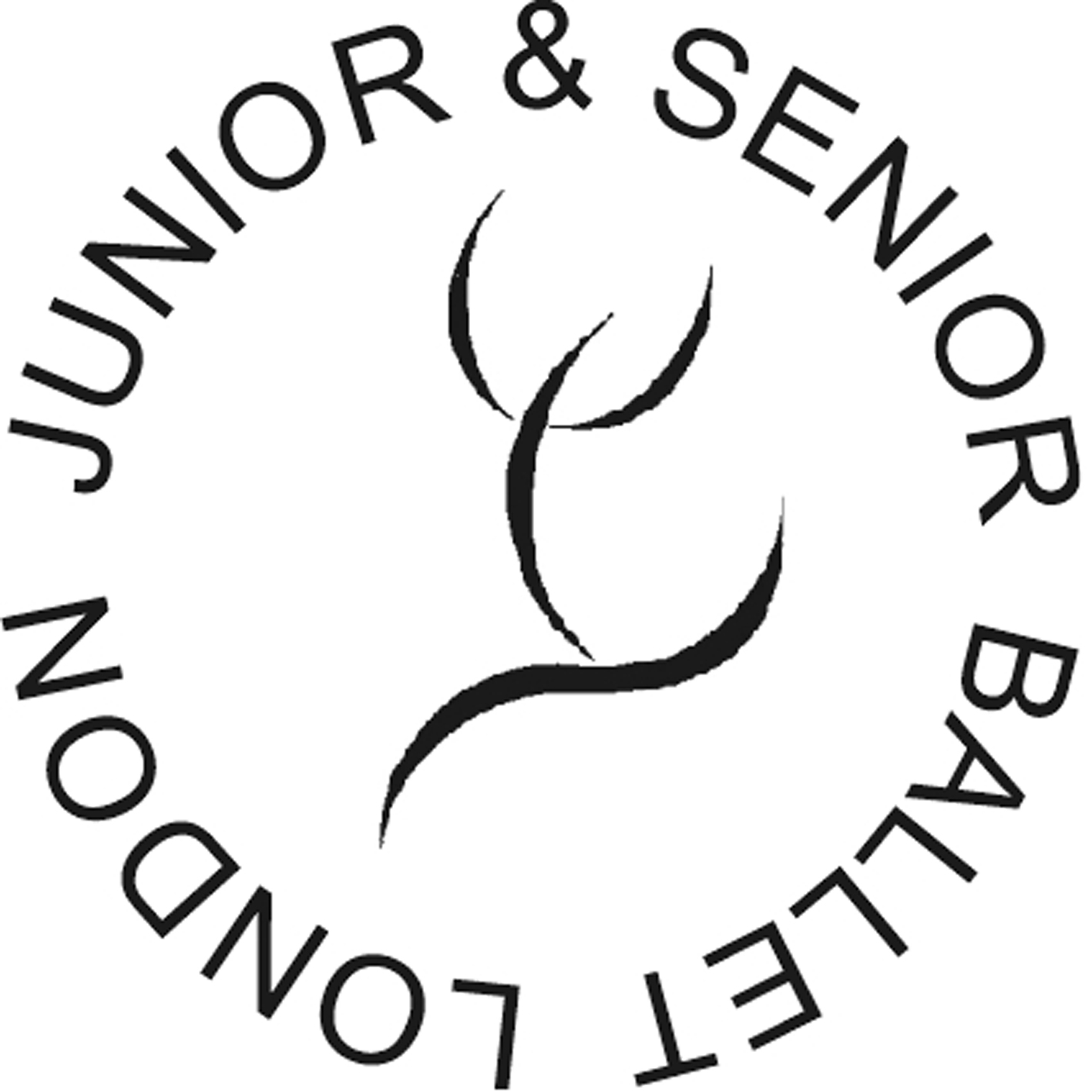 DeclarationI/we request that the applicant be considered for audition and have paid the audition fee of £35.00 by bank transfer.  In submitting this application to London Junior and Senior Ballet applicants/parents/guardians agree with the Conditions of Enrolment that accompanies this application.Students aged 7 – 12Please supply a photograph using the posture below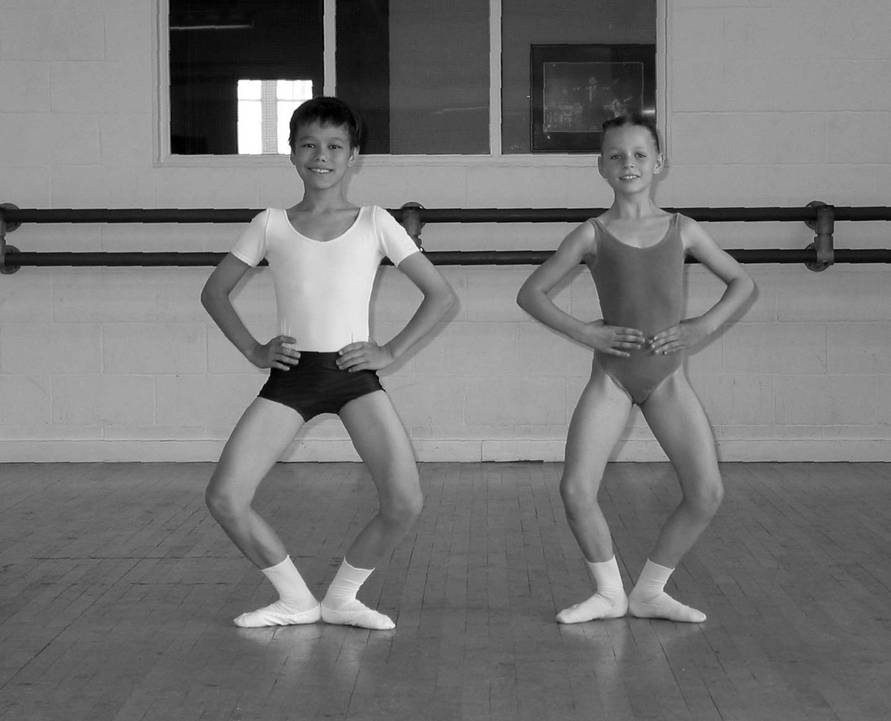 For students aged 12 and over,please supply a photograph in arabesqueA fee of £35 must be paid with all applications. Please pay by bank transfer to the following account: ACCOUNT NAME: LONDON JUNIOR AND SENIOR BALLET
ACCOUNT NUMBER: 33299228
SORT CODE: 20 - 96 – 89Please use the student’s name as the payment reference. Audition times will be sent two weeks before the audition date. Our auditions take place at Arts Educational School, 14 Bath Road, Turnham Green, London, W4 1LYWe regret that we are unable to offer feedback to candidates following the result of an audition. Please send your applications to: 
London Junior and Senior Ballet, 11 Marina Avenue, New Malden, Surrey KT3 6NEIf you have any questions, please see our website http://www.ljb.org.uk/ or contact the audition coordinator at contact@ljb.org.ukLONDON JUNIOR AND SENIOR BALLETCONDITIONS OF ENROLMENT1.	Students may enter London Junior and Senior Ballet through audition only. If offered a place students are expected to accept it on an annual basis. New students are given a provisional class level. In very rare instances the level might change, so new uniform should not be purchased until after the second Sunday class (parents will be notified by phone after the first class if there are any changes). 2.	Students wishing to withdraw from the Programme (or any class in the Programme) must give a full half term's notice in writing or pay a half term's fees in lieu of such notice.3.	Students must obtain permission from their dance teachers to attend London Junior and Senior Ballet.  Students who have been accepted are expected to continue with their own ballet teacher in addition to the classes offered by London Junior and Senior Ballet.4.	Autumn term: Fees should be paid before the start of the autumn term.Spring & summer terms: Fees must be paid before term starts or on the first day of term. All Terms: Fees are not refunded if classes are missed.5.	Correct uniform must be worn to all classes and rehearsals.  Neat professional presentation is expected of all students.  Hair should be tidy and away from the face.  Students not correctly dressed may be refused admission to class.6.	London Junior and Senior Ballet cannot accept responsibility for the property of students or their guests.7.	Regular attendance and punctuality are expected at all times.  Absence of more than three Sundays in any one term may jeopardise acceptance for the following year.  Permission for absence should be obtained by emailing contact@ljb.org.uk.  Parents and guardians are asked to notify a member of staff if a student needs special consideration in class (e.g. due to medication, a minor injury or ailment).  Any illness or injury sustained during the day MUST be reported to the class teacher at once and entered in the injury book in the office immediately after class.  The teacher in charge of the class has the right to refuse admission to any student who is considered to be unfit to perform class work.8.	Changes of School, Address, Telephone number or Dance examination levels should be emailed to contact@ljb.org.uk.9.	On the last day of the autumn and summer terms classes are open to viewing for parents, guests and teachers.  Parents are requested not to watch classes at other times during the term.  Teachers are welcome to contact the office to arrange to see their student/s in class at other times.10.	Each year students have assessment classes, observed by external assessors. Assessment reports will be sent to parents / guardians.  Teachers may also request reports on their student/s. Please enter the date of the audition you wish to attend: APPLICANT DETAILS (Please use BLOCK CAPITALS)APPLICANT DETAILS (Please use BLOCK CAPITALS)APPLICANT DETAILS (Please use BLOCK CAPITALS)APPLICANT DETAILS (Please use BLOCK CAPITALS)APPLICANT DETAILS (Please use BLOCK CAPITALS)Surname:Forename:Forename:Forename:Forename:Nationality:Date of birthDay: Month: Year: Gender (please circle):    Male                  FemaleAge: Age: Age: Age: How did you hear about London Junior and Senior Ballet?Dancing Times . Other (please state)How did you hear about London Junior and Senior Ballet?Dancing Times . Other (please state)How did you hear about London Junior and Senior Ballet?Dancing Times . Other (please state)How did you hear about London Junior and Senior Ballet?Dancing Times . Other (please state)How did you hear about London Junior and Senior Ballet?Dancing Times . Other (please state)PARENT / GUARDIAN DETAILSPARENT / GUARDIAN DETAILSPARENT / GUARDIAN DETAILSTitle:Forename:Surname:Home tel:Home tel:Home tel:Mobile:Mobile:Mobile:E-mail address: (Please PRINT clearly) E-mail address: (Please PRINT clearly) E-mail address: (Please PRINT clearly) Home address: Home address: Home address: WEIGHT AND HEIGHTWEIGHT AND HEIGHTWeight in kg: Height in cm:MEDICAL/PHYSICAL INFORMATION THAT MAY AFFECT DANCING:Discipline studiedYesNoHours per WeekMost recent examination taken if applicable, or years of study.  Please state examining board, level, date & resultClassical Ballet:Contemporary:Jazz:Other:Name, address, telephone number and / or e-mail address of Principal of current Dance School/sName, address, telephone number and / or e-mail address of Principal of current Dance School/sName, address, telephone number and / or e-mail address of Principal of current Dance School/sName, address, telephone number and / or e-mail address of Principal of current Dance School/sDiscipline studiedName of teacherName and address of schoolTelephone number / email addressClassical Ballet:Contemporary:Jazz:Other:Signature:Name in full:Relationship to child:Date:Required Photographs:Fees & payment informationAdditional Information